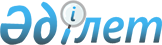 О денонсации Соглашения между Правительством Республики Казахстан и Правительством Российской Федерации о сотрудничестве в области горно-металлургического комплексаПостановление Правительства Республики Казахстан от 29 июня 2015 года № 490      Правительство Республики Казахстан ПОСТАНОВЛЯЕТ:



      1. Денонсировать Соглашение между Правительством Республики Казахстан и Правительством Российской Федерации о сотрудничестве в области горно-металлургического комплекса от 23 июля 1992 года.



      2. Министерству иностранных дел Республики Казахстан в установленном законодательством порядке уведомить Правительство Российской Федерации о намерении Правительства Республики Казахстан денонсировать международный договор, указанный в пункте 1 настоящего постановления.



      3. Настоящее постановление вводится в действие со дня его подписания.      Премьер-Министр

      Республики Казахстан                     К. Масимов
					© 2012. РГП на ПХВ «Институт законодательства и правовой информации Республики Казахстан» Министерства юстиции Республики Казахстан
				